別記様式第1号(第3条関係)犬の登録申請書年　　月　　日　　矢板市長　　　　様申請人(所有者)　　　　　　住所　　　　　　　　氏名　　　　　　　　電話番号　　　　　　　　　　狂犬病予防法第4条第1項の規定により、犬の登録を次のとおり申請します。　　犬の鑑札を交付します。矢板市長　　　　　　　　印法人にあっては、その名称及び主たる事務所の所在地犬の所在地矢板市犬の名犬の種類犬種(　　　　　　　　　　　　　　　　　　　　　)・雑種犬の生年月日　　　　　　年　　　月　　　日　　　　　　歳犬の毛色茶・黒・白・その他(　　　　　　特徴　　　　　　)犬の性別オス()・メス(♀)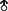 犬の注射番号　　年度　狂犬病予防注射済票　第211―　　　　号犬の登録年度及び登録番号　　　　　　年度　　矢板市第　　　　　　号